Események, liturgikus programokEseménynaptár:11.15. 17.00 Felsősök csoportja11.15. 18.30 Ifi Falka találkozó11.16. Baba-mama kör11.20. Világméretű szentségimádás 11.22. 17.00 Alsósok csoportja11.22. 19.30 Idősebb házasok csoportja 11.23. Baba-mama kör11.25. Beszélgetés a liturgiáról 11. 27. Mesefoglalkozás11.28. Jótékonysági apróság vásár11.28. Advent 1. vasárnapjaA hét ünnepei: Hétfő: Nagy Szent Albert püspök, egyháztanítóKedd: Skóciai Szent MargitSzerda: Nagy Szent Gertrúd szűzCsütörtök: a Szent Péter és Pál bazilikák felszentelésePéntek: Szent ErzsébetSzentmisék. liturgikus templomi események Vasárnap:  8.45 + Ilona                   10.00  + Béla                   18.30  + Károly, Erzsébet, Rozálishétfő:          7.00 Szűz Mária szándékárakedd:         18.30 + Annák szerda:        7.00 + Erzsébet, Endre, Zsókacsütörtök: 18.30 + Erzsébet, Albertpéntek:      18.30 élő Erzsébet szombat:   18.30 Szűz anya szándékára  Keresztelő:11.14.  11.00 Magda Dominik Temetés: 11.15. 15.00 Templom /Kuti Józsefné                  11.17. 14.30. Cinkota /Tatarek Sándorné                  11.19.   9.45 Újköztemető /Szigl Ferencné                 11.19. 11.15 Farkasrét /Boha Ferencné HirdetésekCsütörtökönként a szentmise után 1 órás szentségimádást tartunk. Utána 22 óráig van lehetőség virrasztásra. Karitász csoportunk a korábbi évekhez hasonlóan folyó november 28-án 8-12-ig „Jótékonysági apróságok vásárá”-t rendezi. A mindenkori járványügyi előírásoknak betartásával mindenkit szeretettel várunk! A vásárra felajánlott termékeket kérjük november 22-26-a között irodaidőben az átjáróban lévő asztalra helyezni!A vásár bevételét, mint korábban is, nehezebb sorsú Testvéreink megsegítésére fordítjuk.Szent Erzsébet közelgő ünnepe évről évre a karitász működésére irányítja figyelmünket. Plébániánkon már több, mint 30 éve működik Karitász csoport. Fontos, hogy a nehéz helyzetben levőkkel személyesen is tudjunk találkozni. Szükség van arra, hogy mindannyian nyitott szemmel és szívvel járjunk, hogy meglássuk a rászorulókat, és a megfelelő segítség lehetőségét adjuk meg számukra. Ez gyakran egy jelzés, máskor néhány jó szó lehet. Ugyanakkor szükség van anyagi támogatásra is. Ennek leginkább hasznosítható módja, hogy azt a – gyakran kevésnek tűnő – lehetőséget betesszük a közösbe. Ezt tehetjük a Szent Antal perselyen keresztül. Szent Erzsébet ünnepéhez kapcsolódóan a persely adományunk is a Karitász támogatását szolgálja. Ezt a jövő vasárnap tartjuk majd. November 20-án, szombaton, 17-18 óra között csatlakozunk a világméretű szentségimádáshoz. Várjuk a testvéreket! Adjunk hálát közösen az Eucharisztikus Kongresszusért, a lassan véget érő egyházi évért! Imádkozzunk közösen a járvány megszűnéséért! Gondolatok a mai naphoz Az idő telik vagy múlik? Közeledik az egyházi év vége. Minden ilyen alkalom az időre irányíthatja figyelmünket. Múlt – jelen – jövő. Valahol mindannyiunkat foglalkoztat. Van, aki belefeledkezik a múltba, és elveszíti kapcsolatát a jelennel. Van, aki a jövőbe réved, ezért nem éli meg a jelent. Van, aki csak a jelen pillanattal törődik, így gyökértelenné és reménytelenné válik. Van, aki az Ember tragédiájának Ádáma szava nyomán elfeledkezik a végről, és nem veszi tudomásul, hogy egyszer lejár az ideje. Amikor a Szentírás a végidőről szól, a legfőbb célja, hogy tudatosítsa, Isten, aki megalkotta ezt a világot, gondoskodik róla, az idő beteljesedése hozzá fog vezetni. Éppen ezért reményünk horgonya az örök élet országába van kivetve. Lehet bármilyen vihar, ez a horgony szilárdan tart minket. Ma sajnos sokan – mert nincs bennük az örök élet reménye – igyekeznek nem foglalkozni az élet végességével. Azt gondolják, ráérnek még, nem kell az igaz értékekkel foglalkozni. Élvezik a pillanat szépségét, és nem tervezik meg életüket. Nincs igazi céljuk, amely lendületet, erőt ad a mindennapokhoz. Jézus arra hív minket, hogy tekintetünket az örök életre irányítsuk, és így tegyük napról napra feladatunkat! Ő megadja a kegyelmet és az erőt ehhez, és segít bennünket az örök élet útján. 					            Fülöp Ákos plébánosA rákosfalvai plébánia hírlevele belső használatra.Számlaszámunk: CIB bankműködés (egyházi adó): 11100104-19819019- 36000001Felelős kiadó Fülöp Ákos plébános„hogy életünk legyen és bőségben legyen”Évközi 33. vasárnap              2021. november 14.  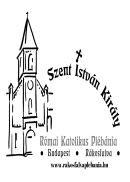 Az én gondolatom a béke, és nem a pusztulás, hívjatok segítségül, meghallgatlak titeket, és hazavezetlek, bárhol éltek is. (Jer 29,11.12.14)Rákosfalvai Szent István Király Plébánia1144 Budapest, Álmos vezér tér 1. : 363-5976Honlap: rakosfalvaplebania.huEmail: iroda@rakosfalvaplebania.huLevelezőlista: rakosfalva@groups.ioPlébános: Fülöp ÁkosSzentmisék:  vasárnap: 8.45; 10.00; 18.30hétköznap: hétfő-szerda 7.00, kedd, csütörtök, péntek 18.30,                     szombat 18.30Irodai ügyelet: hétfő – szerda – péntek 16.00-17.30                            kedd – csütörtök 9.00-12.00Olvasmány: Dán 12, 1-3 Akik a föld porában alszanak, azok közül sokan feltámadnak.  Szentlecke: Zsid 10, 11-14.18 Krisztus egyetlen áldozattal örökre tökéletessé tette a megszentelteket. Evangélium: Mk 13, 24-32 Meglátjátok az Emberfiát, amint eljön a felhőkön nagy hatalommal és dicsőséggel.  